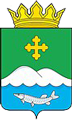 Дума Белозерского муниципального округа Курганской областиРЕШЕНИЕот 17 июня 2022 года № 71           с. БелозерскоеОб утверждении отчета об исполнении бюджетаНоводостоваловского сельсовета за 3 месяца 2022 годаЗаслушав отчет об исполнении бюджета Новодостоваловского сельсовета за 3 месяца2022 года, Дума Белозерского муниципального округаРЕШИЛА:1. Утвердить отчет об исполнении бюджета Новодостоваловского сельсовета за 3 месяца 2022 года по доходам в сумме 1864,5 тыс. руб. и расходам в сумме 1788,9 тыс. руб., превышение доходов над расходами (профицит бюджета) Новодостоваловского сельсовета в сумме 75,6 тыс. руб.2. Утвердить источники внутреннего финансирования дефицита бюджета Новодостоваловского сельсовета за 3 месяца 2022 года согласно приложению 1 к настоящему решению.3. Утвердить распределение бюджетных ассигнований по разделам, подразделам классификации расходов бюджета Новодостоваловского сельсовета на 2022 год согласно приложению 2 к настоящему решению.4. Утвердить ведомственную структуру расходов бюджета Новодостоваловского сельсовета на 2022 год согласно приложению 3 к настоящему решению.5. Утвердить программу муниципальных внутренних заимствований Новодостоваловского сельсовета на 2022 год согласно приложению 4 к настоящему решению.6. Разместить настоящее решение на официальном сайте Администрации Белозерского района в информационно-коммуникационной сети Интернет.Председатель Думы Белозерского муниципального округа                                                   П.А. МакаровГлава Белозерского района                                                                     А.В. ЗавьяловПриложение 1к решению Думы Белозерского муниципального округа от «___» ________2022 года №___ «Об утверждении отчета об исполнении бюджета Новодостоваловского сельсовета за 3 месяца 2022 года»Источники внутреннего финансирования дефицита бюджета Новодостоваловского сельсовета за 2022 год(тыс. руб.)Приложение 2к решению Думы Белозерского муниципального округа от «___» ________2022 года №___ «Об утверждении отчета об исполнении бюджета Новодостоваловского сельсовета за 3 месяца 2022 года»Распределение бюджетных ассигнований по разделам и подразделам классификации расходов бюджета Новодостоваловского сельсовета на 2022 год.(тыс. руб.)Приложение 1к решению Думы Белозерского муниципального округа от «___» ________2022 года №___ «Об утверждении отчета об исполнении бюджета Новодостоваловского сельсовета за 3 месяца 2022 года»Ведомственная структура расходов бюджета Новодостоваловского сельсовета на 2022 годПриложение 4к решению Думы Белозерского муниципального округа от «___» ________2022 года №___ «Об утверждении отчета об исполнении бюджета Новодостоваловского сельсовета за 3 месяца 2022 года»Программа муниципальных внутренних заимствований Новодостоваловского сельсовета на 2022 год(тыс. руб.)Глава Баяракского сельсоветаВ.И. АрефьевГлава Белозерского сельсоветаМ.П. КозловГлава Боровлянского сельсоветаС.П. АртемьевВрип Главы Боровского сельсоветаС.Л. ЧеркащенкоИ.о. Главы Вагинского сельсоветаЮ.С. АксеноваГлава Зарослинского сельсоветаН.Г. ОлларьГлава Камаганского сельсоветаС.В. СоловаровГлава Нижнетобольного сельсоветаА.А. КолесниковГлава Новодостоваловского сельсоветаА.А. ПуховГлава Памятинского сельсоветаТ.А. РадченкоГлава Першинского сельсоветаН.В. СахаровГлава Пьянковского сельсоветаН.В. СоколовГлава Речкинского сельсоветаЮ.В. СтенниковГлава Рычковского сельсоветаН.М. ФатькинаГлава Светлодольского сельсоветаН.В. БревновГлава Скатинского сельсоветаЯ.А. ГолубцовГлава Скопинского сельсоветаА.М. ЗотинаГлава Ягоднинского сельсоветаЛ.Я. ЧебыкинаКод бюджетной классификации РФВиды государственных заимствованийПлан на годИсполнение% исполнения за годИсточники внутреннего финансирования профицита бюджета0       75,6из них:01050000000000000Изменение остатков средств на счетах по учету средств бюджета75,6001050201000000510Увеличение прочих остатков денежных средств бюджетов поселений-7042,767-1867,226,501050201000000610Уменьшение прочих остатков денежных средств бюджетов поселений7042,7671791,625,4Всего источников финансирования дефицита бюджета075,60Наименование РзПРплан на годисполнение за год% исполненияОБЩЕГОСУДАРСТВЕННЫЕ ВОПРОСЫ011611,807349,726,2Функционирование высшего должностного лица субъекта Российской Федерации и муниципального образования0102280,044,916,0Функционирование Правительства Российской Федерации, высших исполнительных органов государственной власти субъектов Российской Федерации, местных администраций01041300,8304,823,4Резервные фонды011131,00,00,0Другие общегосударственные вопросы01130,0070,00,0НАЦИОНАЛЬНАЯ ОБОРОНА02112,023,320,8Мобилизационная и вневойсковая подготовка0203112,023,320,8НАЦИОНАЛЬНАЯ БЕЗОПАСНОСТЬ И ПРАВООХРАНИТЕЛЬНАЯ ДЕЯТЕЛЬНОСТЬ031566,8217,313,9НАЦИОНАЛЬНАЯ ЭКОНОМИКА04346,0131,337,9Дорожное хозяйство (дорожные фонды)0409308,0131,342,6Другие вопросы в области национальной экономики041238,00,00,0ЖИЛИЩНО - КОММУНАЛЬНОЕ ХОЗЯЙСТВО05113,00,60,5Благоустройство0503113,00,60,5КУЛЬТУРА, КИНЕМАТОГРАФИЯ083293,161066,732,4Культура08011056,4225,421,3Другие вопросы в области культуры, кинематографии 08042236,76841,337,6ИТОГО РАСХОДОВ7042,7671788,925,4Наименование бюджетополучателей и расходов бюджетной классификацииРаспРаздел,подраз-делЦСВРПлан на годисполнение% исполненияАдминистрация Новодостоваловского сельсовета099ОБЩЕГОСУДАРСТВЕННЫЕ ВОПРОСЫ09901001611,807349,726,2Функционирование высшего должностного лица субъекта Российской Федерации и муниципального образования0990102280,044,916,0Не программное направление деятельности органов власти местного самоуправления09901027100000000280,044,916,0Обеспечение функционирования Главы муниципального образования09901027110000000280,044,916,0Глава муниципального образования09901027110083010280,044,916,0 Расходы на выплату персоналу в целях обеспечения выполнения функций государственными (муниципальными) органами, казенными учреждениями, органами управления государственными внебюджетными фондами09901027110083010100280,044,916,0Функционирование Правительства Российской Федерации, высших исполнительных органов государственной власти субъектов Российской Федерации, местных администраций09901041300,8304,823,4Не программное направление деятельности органов власти местного самоуправления099010471000000001300,8304,823,4Обеспечение деятельности местной администрации099010471300000001300,8304,823,4Центральный аппарат099010471300830401300,8304,823,4Расходы на выплату персоналу в целях обеспечения выполнения функций государственными (муниципальными) органами, казенными учреждениями, органами управления государственными внебюджетными фондами09901047130083040100944,2222,623,5Закупка товаров, работ и услуг для обеспечения государственных (муниципальных) нужд09901047130083040200355,681,622,9Иные бюджетные ассигнования099010471300830408001,00,660Резервные фонды099011131,00,00,0Не программное направление деятельности органов власти местного самоуправления0990111710000000031,00,00,0Иные внепрограммные мероприятия0990111714000000031,00,00,0Резервный фонд местной администрации0990111714008305031,00,00,0Иные бюджетные ассигнования0990111714008305080031,00,00,0Другие общегосударственные вопросы09901130,0070,00,0Не программное направление деятельности органов власти местного самоуправления099011371400000000,0070,00,0Иные внепрограммные мероприятия099011371400000000,0070,00,0Осуществление отдельных государственных полномочий Курганской области в сфере определения должностных лиц органов местного самоуправления, уполномоченных составлять протоколы об административных правонарушениях 099011371400161000,0070,00,0Закупка товаров, работ и услуг для обеспечения государственных (муниципальных) нужд099011371400161002000,0070,00,0Национальная оборона0990200112,023,320,8Мобилизационная и войсковая подготовка0990203112,023,320,8Не программные направления деятельности органов власти местного самоуправления09902037100000000112,023,320,8Иные внепрограммные мероприятия09902037140000000112,023,320,8Осуществление первичного воинского учета на территориях, где отсутствуют военные комиссариаты09902037140051180112,023,320,8Расходы на выплату персоналу в целях обеспечения выполнения функций государственными (муниципальными) органами, казенными учреждениями, органами управления государственными внебюджетными фондами0990203714005118010093,023,320,8Закупка товаров, работ и услуг для обеспечения государственных (муниципальных) нужд0990203714005118020019,00,00,0Национальная безопасность и правоохранительная деятельность09903001566,8217,313,9Обеспечение пожарной безопасности0990310  1566,8  217,3   13,9Муниципальная программа «Пожарная безопасность Новодостоваловского сельсовета на 2022-2024годы»099031001000000001566,8217,3   13,9Мероприятия в области пожарной безопасности населенных пунктов099031001001000001566,8   217,3   13,9Обеспечение деятельности муниципальных пожарных постов099031001001830901566,8217,313,9Расходы на выплату персоналу в целях обеспечения выполнения функций государственными (муниципальными) органами, казенными учреждениями, органами управления государственными внебюджетными фондами099031001001830901001172,0217,318,5Закупка товаров, работ и услуг для обеспечения государственных (муниципальных) нужд09903100100183090200394,8131,333,3Национальная экономика0990400346,0131,337,9Дорожное хозяйство (дорожные фонды)0990409308,0131,342,6Не программное направление деятельности органов власти местного самоуправления09904097100000000308,0131,3   42,6Иные внепрограммные мероприятия09904097140000000308,0131,3   42,6Осуществление мероприятий в сфере дорожной деятельности09904097140083110308,0131,3   42,6Закупка товаров, работ и услуг для обеспечения государственных (муниципальных) нужд09904097140083110200308,0131,3   42,6Другие вопросы в области национальной экономики099041238,00,00,0Закупка товаров, работ и услуг для обеспечения государственных (муниципальных) нужд0990412714008312020038,00,00,0Жилищно-коммунальное хозяйство0990500113,00,60,5Благоустройство0990503113,00,00,0Муниципальная программа «Благоустройство территории Новодостоваловского сельсовета на 2022-2024годы»09905030700000000113,00,00,0Проведение мероприятий по благоустройству и санитарному содержанию населенных пунктов09905030700100000113,00,00,0Организация и содержание мест захоронения0990503070018317013,00,00,0Закупка товаров, работ и услуг для обеспечения государственных (муниципальных) нужд0990503070018317020013,00,00,0Прочие мероприятия по благоустройству09905030700183180100,00,60,6Закупка товаров, работ и услуг для обеспечения государственных (муниципальных) нужд09905030700183180200100,00,60,6КУЛЬТУРА, КИНЕМАТОГРАФИЯ09908003293,161066,732,4Культура09908011056,4372,735,2 Муниципальная программа «Культура села на 2022-2024годы»099080109000000001056,4372,735,2Мероприятия по обеспечению деятельности учреждений культуры099080109001000001056,4372,735,2Обеспечение деятельности Домов культуры09908010900183230828,0186,822,5Расходы на выплату персоналу в целях обеспечения выполнения функций государственными (муниципальными) органами, казенными учреждениями, органами управления государственными внебюджетными фондами09908010900183230100500,0185,937,2Закупка товаров, работ и услуг для обеспечения государственных (муниципальных) нужд0990801090018323020033,00,00,0Иные бюджетные ассигнования099080109001832308005,00,91,8Обеспечение деятельности библиотек09908010900183240186,6431,616,9Расходы на выплату персоналу в целях обеспечения выполнения функций государственными (муниципальными) органами, казенными учреждениями, органами управления государственными внебюджетными фондами09908010900183240100167,016,710,0Закупка товаров, работ и услуг для обеспечения государственных (муниципальных) нужд0990801090018324020019,6414,975,9Пособия, компенсации и иные социальные выплаты
гражданам, кроме публичных нормативных обязательств0990801714001097030041,767,017,0Другие вопросы в области культуры, кинематографии09908042236,76841,337,6Обеспечение деятельности хозяйственной группы099080409001832502236,76841,337,6Расходы на выплату персоналу в целях обеспечения выполнения функций государственными (муниципальными) органами, казенными учреждениями, органами управления государственными внебюджетными фондами099080409001832501002109,8436,920,7Закупка товаров, работ и услуг для обеспечения государственных (муниципальных) нужд09908040900183250200411,96398,896,8Иные бюджетные ассигнования099080409001832508005,05,0100,0Итого7042,7671788,925,4№ п/пВид долговых обязательствСуммав том числе средства, направляемые на финансирование дефицита бюджета Новодостоваловского сельсовета1.Договоры и соглашения о получении Новодостоваловским сельсоветом бюджетных кредитов от бюджетов других уровней бюджетной системы Курганской области00     в том числе:ПривлечениеПогашение2.Кредитные соглашения и договоры, заключаемые Новодостоваловским сельсоветом с кредитными организациями00     в том числе:ПривлечениеПогашение3.Предоставление государственных гарантий004.Исполнение государственных гарантий00Всего:00